SprawdzianKażde zadanie rozwiąż na osobnej stronie wzorując się obrazkiem.Zad. 1Przygotuj poniżej tabelkę pokazaną na rysunku. Zastosuj różne style krawędzi, rozmiar czcionki oraz kolor wypełnienia.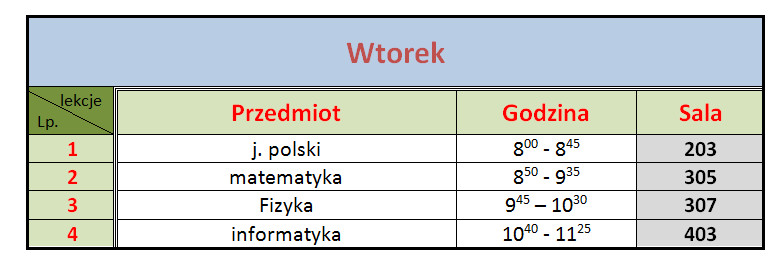 Zad. 2Przygotuj cennik używając tabulatorów (licząc od lewej): lewego , środkowego i dziesiętnego. Użyj znaków wiodących zamiast kropek.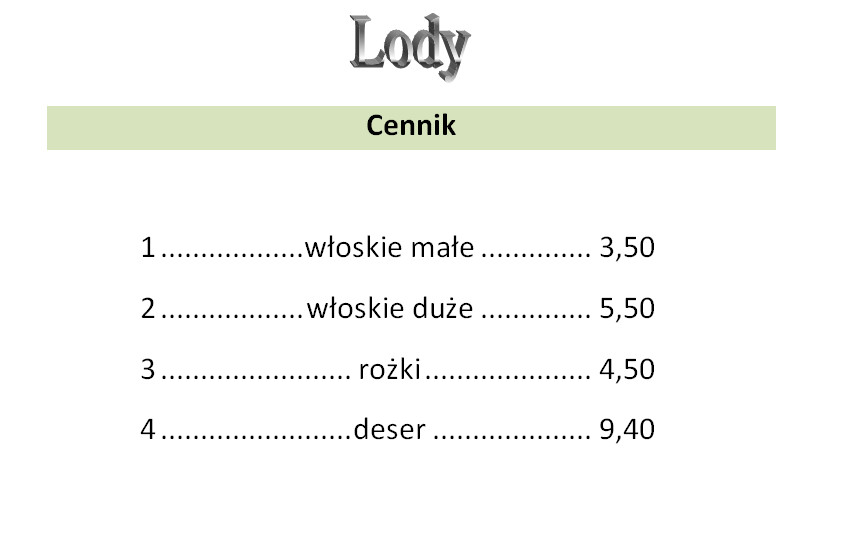 Zad. 3Narysuj z kształtów schemat: 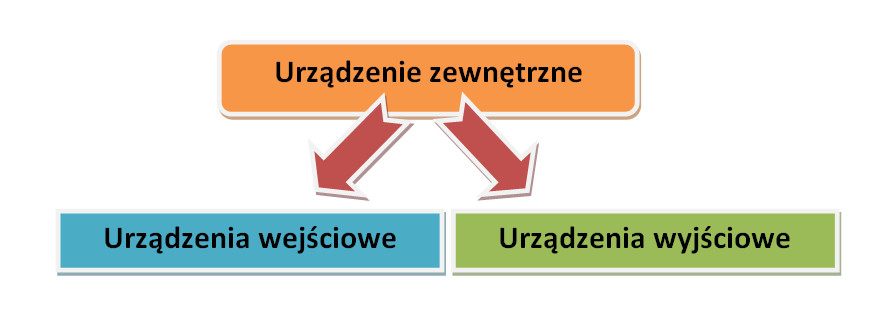 